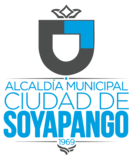 La unidad de Cuentas Corrientes menciona: “Existen algunos datos como planes de pago que no se tienen certeza del monto recaudado ya que están sujetos a un plan de pago establecido por el contribuyente que puede ser hasta los 18 meses según cada circunstancia”. VARIACIÓN DE LA MORA TRIBUTARIAENERO – ABRIL 2021VALORES EXPRESADOS EN DOLARES AMERICANOS $(01.04-21.04.21)MESESAÑO 2021ENERO$95,661,518.96RESUMEN Y VARIACIÓN EN EL INCREMENTO DE LA MORA TRIBUTARIA DE ENERO AL MES DE ABRIL AÑO 2021. MUESTRA UN INCREMENTO DEL 98.77%FEBRERO$95,823.932.68RESUMEN Y VARIACIÓN EN EL INCREMENTO DE LA MORA TRIBUTARIA DE ENERO AL MES DE ABRIL AÑO 2021. MUESTRA UN INCREMENTO DEL 98.77%MARZO$96,287,896.55RESUMEN Y VARIACIÓN EN EL INCREMENTO DE LA MORA TRIBUTARIA DE ENERO AL MES DE ABRIL AÑO 2021. MUESTRA UN INCREMENTO DEL 98.77%ABRIL$96,854,237.55RESUMEN Y VARIACIÓN EN EL INCREMENTO DE LA MORA TRIBUTARIA DE ENERO AL MES DE ABRIL AÑO 2021. MUESTRA UN INCREMENTO DEL 98.77%MONTO EXONERADOINGRESOS$316,428.954,863,278.41